Publicado en Las Palmas de Gran Canaria el 18/03/2024 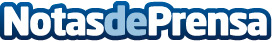 El Cabildo hace gala de una Ecoisla 2030 justa, inclusiva, ecológica y participativaCon una visión que integra las dimensiones social, económica y medioambiental, el Cabildo de Gran Canaria reafirma en el I Simposio Ecoisla Gran Canaria 2030 su voluntad de avanzar en el desarrollo sostenible de la isla con las personas y su bienestar en el centroDatos de contacto:Raúl VegaJefe de Comunicación928915133Nota de prensa publicada en: https://www.notasdeprensa.es/el-cabildo-hace-gala-de-una-ecoisla-2030-justa Categorias: Canarias Ecología Eventos Sostenibilidad http://www.notasdeprensa.es